Halová soutěž Přízřenice26. ledna 2013Soutěž se konala v Bohunickém kampusu. Skládala se z uzlové štafety a štafety 4 x 60 m.Tyto dvě disciplíny se nesčítaly, ale vyhodnocovaly samostatně. Uzlová štafeta patří do Uzlové  open ligy  Brna-venkova, tato soutěž už byla třetí ze čtyř. My jsme se účastnili teprve poprvé. Ani tak jsme neudělali ostudu a umístnili se uprostřed startovního pole. Na štafetě 4 x 60 m jsme se cítili o něco lépe. Byla člunkově s otočkou.  Zde se mladší žáci umístili na 8. místě z 23 družstev a starší žáci na 10. místě z 31 družstev. Děti se už těší na další uzlovou štafetu do Bosonoh.Štafeta 4 x 60 m člunkově s otočkou              Starší žáci                                                                 Mladší žáci
Uzlová štafetaMladší žáci                                    Starší žácizapsala : Lucie Sáňková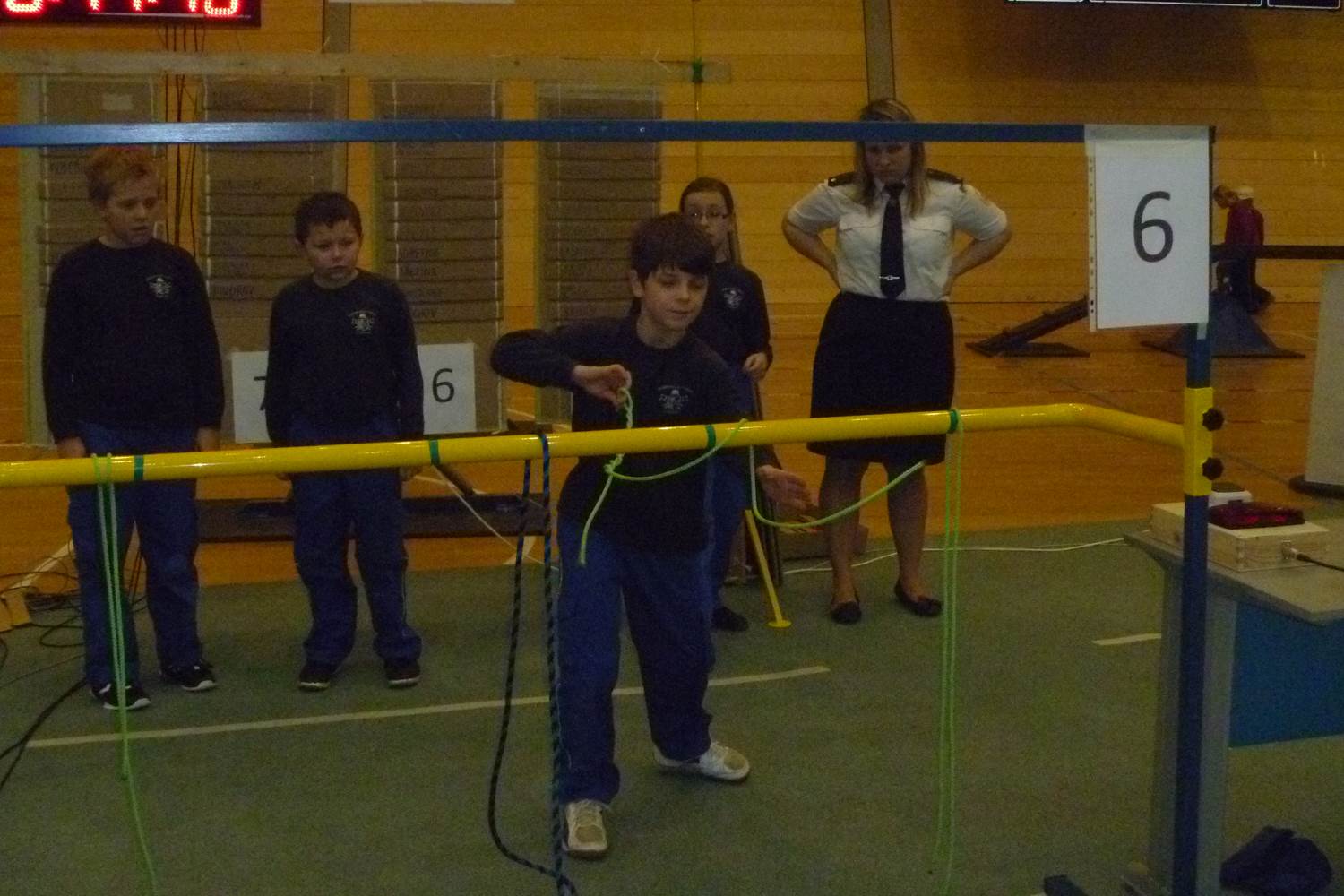 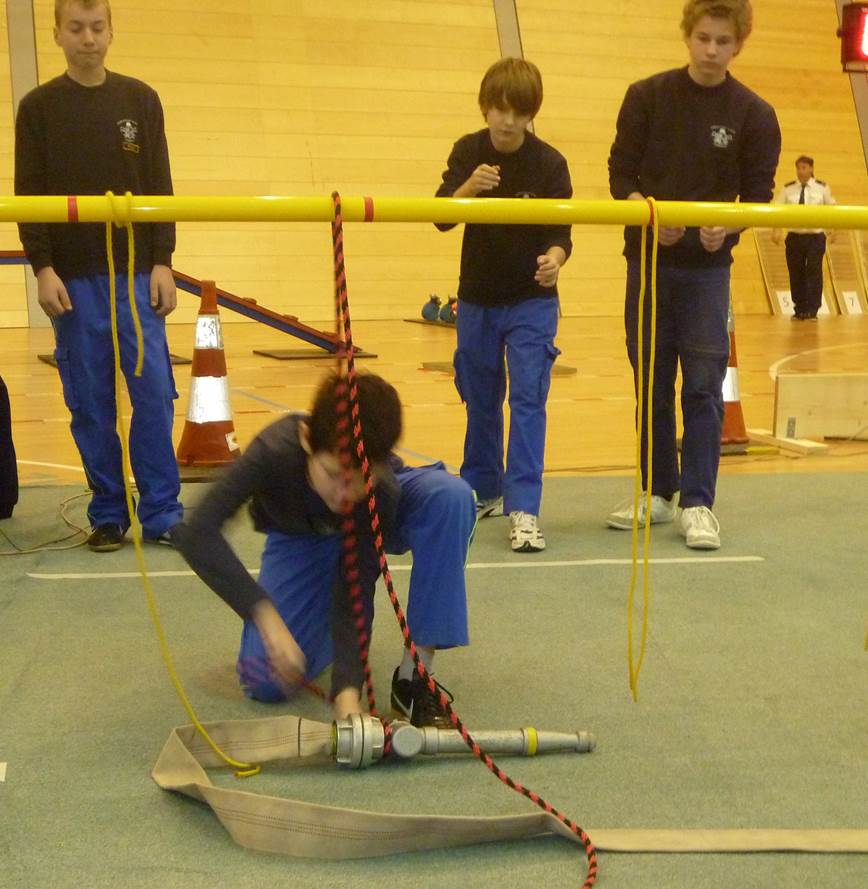 Družstvočaspořadí Havířov – Město 260,071.Kovalovice 161,222.Brno-Bohunice61,563.Drnholec61,674.Brno-Vinohrady 162,745.Brno-Královo Pole 262,896.Stařeč63,307.Drnovice 163,848.Kovalovice63,949.Brno-Útěchov63,9910.Tvarožná64,6511.Hostěrádky Rešov66,2912.Havířov-Město 166,7713.Brno-Jundrov67,4214.Hrotovice68,5815.Brno-Bohunice 268,9816.Brno-Vinohrady 269,1317.Kanice69,3418.Zbýšov71,5819.Vladislav72,8720.Blažovice73,3121.Březina73,4522.Strachotín74,3623.Brno-Královo Pole75,4324.Ponětovice75,5425.Drnovice 275,9226.Veverská Bitýška77,1027.Brno-Královo Pole 381,2028.VlasaticeNP29.Brno-BosonohyNP29.Hrotovice 1NP29.DružstvočaspořadíVeverská Bitýška69,791.Brno-Vinohrady70,922.Brno-Královo Pole 174,663.Brno-Bohunice A74,824.Hostěrádky-Rešov75,245.Tvarožná75,586.Brno-Starý Lískovec-SPORT76,737.Brno-Útěchov78,798.Kovalovice79,399.Vlasatice 279,9310.Blažovice81,7911.Kobeřice81,9912.Bořetice82,9613.Zbýšov83,3014.Brno-Královo Pole 285,1415.Strachotín85,4816.Brno-Bosonohy89,4817.Veverská Bitýška 91,7818.Brno-Bohunice B94,2419.Vlasatice101,6320.Ponětovice123,7021.BřezinaNP22.Brno-JundrovNP22.DružstvopořadíDrnovice 41.Milešovice 12.Luleč Kajmani3.Hostěrádky Rešov4.Drnovice 15.Kovalovice6.Ivanovice na Hané7.Milešovice 28.Drnovice 59.Kobeřice 210.Drnovice 711.Blažovice12.Drnovice 213.Kobeřice 314.Hrušovany u Brna15.Tvarožná16.Brno-Útěchov17.Brno-Starý Lískovec Sport18.Strachotín19.Brno-Starý Lískovec20.Milešovice 421.Brno-Bosonohy22.Bořetice23.Brno-Bohunice 124.Brno-Bohunice 225.Březina26.Milešovice 327.Brno-Královo Pole 128.Brno-Vinohrady29.Veverská Bitýška30.Zbýšov31.Sokolnice32.Vlasatice 133.Veverská Bitýška 234.Vlasatice 235.Brno-Královo Pole 236.Brno-Jundrov37.Ponětovice38.Kanice39.Šaratice40.Milešovice 541.DružstvopořadíBrno-Bosonohy1.Drnovice 42.Drnovice 63.Drnovice 54.Koválovice 25.Drnovice 76.HostěrádkyRešov7.Havířov město8.Koválovice 19.Drnovice 210.Tvarožná 111.Strachotín12.Luleč13.Milešovice 214.Milešovice 315.Blažovice16.Drnovice 317.Havířov město 118.Březina19.Brno-Bohunice 120.Zbýšov21.Brno-Bohunice 222.Brno-Útěchov23.Stařeč  124.Vladislav25.Vlasatice26.Brno-Vinohrady 127.Stařeč 228.Hrotovice29.Drnholec 130.Brno-Vinohrady 231.Brno-Královo Pole 232.Brno-Královo Pole 333.Kanice34.Sokolnice35.Brno-Jundrov36.Ponětovice37.Brno-Královo Pole 138.Veverská Bitýška39.Hrotovice40.